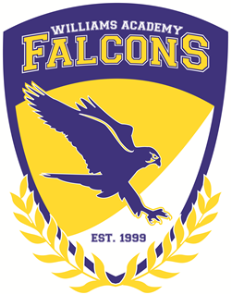 Board of Directors’ MeetingMarjorie Williams AcademySeptember 6, 201910:00-12:00Call to Order: Roster called the meeting to order at 10:39 – meeting delayed due to members being delayed by traffic issuesFor Action Items:Approve: Student Handbook for 2019-2020 – Beck motioned; Williams seconded; All approvedEmployment Application Procedures – Williams motioned; Beck seconded; All approvedBloodborne Pathogen Exposure Control Plan – Oates motioned, Williams Seconded; All approvedNew Hire Williams Motioned; Beck seconded; All approvedGus Pederson – 2/3 Grade ELAMichelle Dellinger – contract EC servicesFor Information Items:Clear Audit – Austin expressed that the audit was clear and there were no findingsBudget – expenses to date – Austin stated that the board approved raise of $2500 for teacher salary was implemented in this year’s budget. The board discussed their desire to implement an experience bonus based on the number of years taught at the school within the next couple of years. Austin will work on a graduate pay bonus based on years’ experience and present at the first board meeting of next academic yearUpdatesTechnology refresh – teacher laptops – expanded cameras – 36 new cameras installed this summer. This allows a broader view range of campus creating a safer school. Teacher laptops were updated to Windows 10 and other software.Community enrollment 42 students – 8 community students did not return in order to enroll at the local LEA Avery High to play sportsMath scores – handout – great strides in math with 2 classes (3rd and 7th) reaching proficiency of 62% and 87% respectively. 6th grade made great gains with 42% proficiency. In school math tutoring schedule is set by assessment data and began Sept.3ELA scores – handout – ELA scores decreased dramatically and there is a focus on after school tutoring based on assessment scores. Students who score low on progress monitoring or in class assessments will be placed in a mandatory after school tutoring program for 2 weeks until they show growth.Enrollment – 109 students - Board Meeting Dates:Nov. 8 @ Winston (1:00-3:00) – Traci will you report on the Academy at Crossnore Board meeting?Jan. 31-@ (9:00-11:30) – Charolotte – Duke MansionMay 29 @ Crossnore (Friday before Graduation) (3:00-5:00)Public Input - noneAdjourn – Royster adjourned the meeting at 11:36Upcoming EventsSeptember 10 - Chris CainOctober 1 - Chris CainOctober 2 - OWDOctober 3-7 - Fall breakOctober 14 - DAR Tour/ProgramOctober 15 - Chris CainOctober 18 - Academic RecognitionOctober 25 - Picture DayNovember 11 - Veterans Day HolidayNovember 25-29 - Thanksgiving breakDecember 2 - Christmas PartyDecember 13-19 - EOC TestingDecember 20 - OWDDecember 23-31 - Christmas breakJanuary 1 - New Year's Day HolidayJanuary 2 - OWDJanuary 3 - 1st day 2nd semesterJanuary 15 - ED 11:15 - ½ day OWDJanuary 17 - Academic RecognitionJanuary 20 - MLK HolidayFebruary 7 - Makeup picture dayFebruary 17 - OWDMarch 9 - OwDMarch 20 - Academic RecognitionApril 9 - ED 11:15April 10 - OWDApril 13-17 - Easter/Spring breakApril 24 - ED 12:45 - ½ RWD to decorate for promApril 25 - Prom (7:00-10:00) - Required for all high school teachersMay 15-22, 26-29 - EOG/EOC TestingMay 25 - Memorial Day HolidayMay 28 - Capping and Pinning Ceremony (4:00) RequiredMay 29 - Awards Day - ED 11:15 - Last Day of SchoolMay 30 - Graduation 1:30 RequiredJune 1-2 - RWD	`Mission Statement: The mission of Marjorie Williams Academy is to offer a stable, emotionally supportive, educational environment for children with a goal of empowering each child to achieve his or her real academic and social potential.Vision: The vision of Marjorie Williams Academy is to become a model school for academic achievement.BELIEFS:·     Academic growth of all students is the priority of the school·   Students learn best in an environment that promotes student active engagement using     a variety of strategies that accommodate diverse learning styles and intellectual levels·   Healthy, safe, orderly and caring environments promote student learning·   Parent, community, and school collaboration are vital to the success of school’s mission·   Students will develop a respect and responsibility for community through active participation in service oriented opportunities·   Opportunities and exposure to experiences beyond the school will influence students towards setting positive goals for future·   On-going and meaningful professional development is crucial to teacher growth and ability to provide quality instruction.